EMEI CHÁCARAS ACARAÍNÍVEL IATIVIDADES PARA TURMAS DO MINIGRUPOSEMANA DE 21/06 a 25/06SEGUNDA-FEIRA 21/06Conteúdo: Alimentação saudável.Objetivos: Conhecer alimentos saudáveis;Incentivar a criança a experimentar diferentes tipos de alimentos e desenvolver bons hábitos alimentares;Reconhecer a importância de ingerir alimentos saudáveis para a nossa saúde;Estimular e ampliar a coordenação motora;Explorar diferentes materiais.Sugestão de vídeos:  https://www.youtube.com/watch?v=3-NibWZcW1Uhttps://www.youtube.com/watch?v=xZcchOF-RkU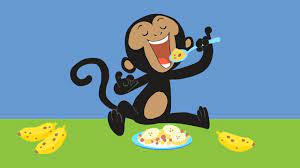 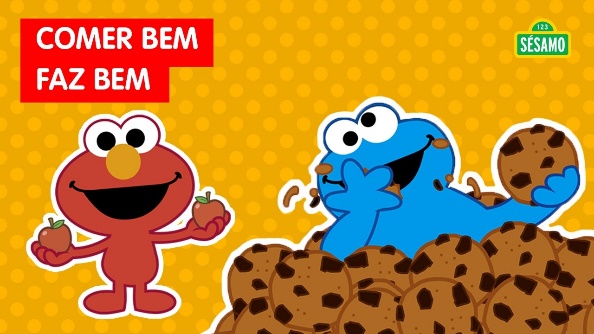 Atividade: Modelagem de alimentosMateriais: MassinhaComo realizar:Assista aos vídeos (acima na sugestão de vídeos) junto com a criança. Converse com a criança sobre os vídeos que vocês assistiram.Fale com a criança sobre a importância dos alimentos para a nossa saúde e porque é importante manter uma alimentação saudável, o bem que esses alimentos saudáveis fazem para o nosso corpo.Diga para a criança que frutas, verduras, legumes, grãos, arroz, feijão, carne, frango, peixe, macarrão, leite, ovos, entre outros, são alimentos que possuem muitas vitaminas que nos ajudam a crescer e protege nosso organismo de doenças, por isso devemos consumí-los diariamente.Peça para a criança escolher alguns alimentos que aparecem nos vídeos que vocês assistiram juntos.Em seguida, peça para a criança reproduzir com massinha esses alimentos que ela escolheu.Divirtam-se.OBS: Se caso vocês não tiverem massinha em casa segue abaixo receita de massinha caseira.Ingredientes:- 1 xícara de sal- 4 xícaras de farinha de trigo- 1 xícara e meia de água- 3 colheres de sopa de óleo - Corante alimentício ou suco em pó.Como preparar a massinha:- Em uma vasilha grande misture a farinha e o sal.- Em seguida adicione água e o óleo. Misture até que todo o conteúdo forme uma massa homogênea. Se ficar muito mole você pode adicionar mais um pouco de farinha, e se estiver seca e quebradiça você pode adicionar mais água.- Por último adicione a corante com a cor desejada. Você pode estar usando colorau por exemplo. Caso não tenha corante alimentício você pode estar usando suco em pó.- Está pronto a massinha.TERÇA-FEIRA 22/06Conteúdo: Alimentação saudável.Objetivos: Conhecer alimentos saudáveis;Incentivar a criança a experimentar diferentes tipos de alimentos e desenvolver bons hábitos alimentares;Reconhecer a importância de ingerir alimentos saudáveis para a nossa saúde;Reconhecer cores;Desenvolver a linguagem oral ampliando o vocabulário;Expressar gostos e preferências.Sugestão de vídeos: https://www.youtube.com/watch?v=LquIqHWh8Echttps://www.youtube.com/watch?v=x3ZFTkfUWz4https://www.youtube.com/watch?v=ffZXRHcgQnY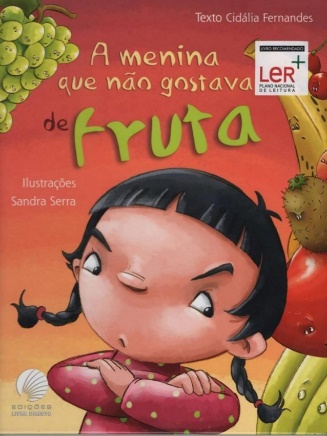 Atividade: Salada de frutasMateriais: Frutas diversas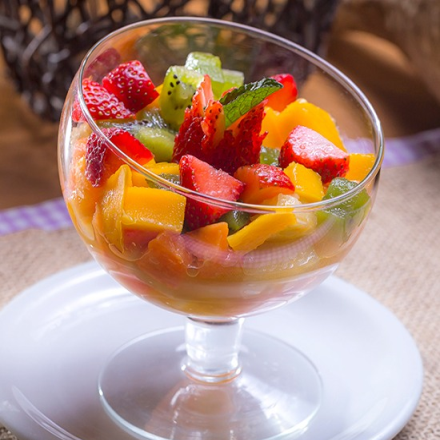 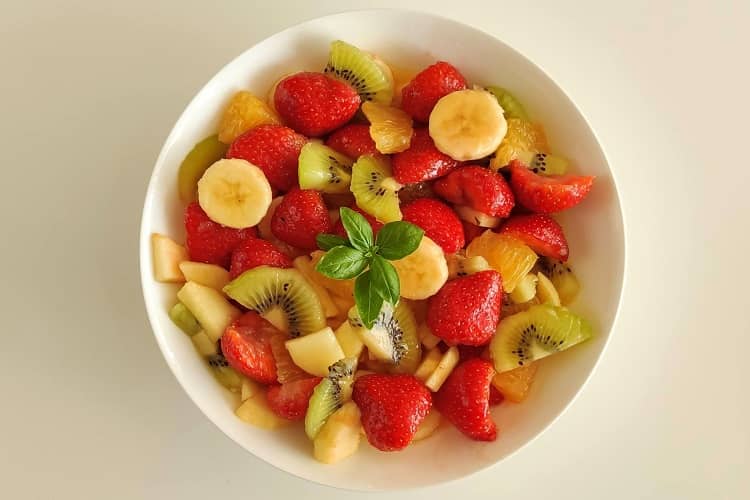 Como realizar: Assista aos vídeos acima (sugestão de vídeos) junto com a criança. Converse sobre os vídeos que vocês assistiram.Pergunte para a criança qual ou quais frutas ela mais gosta de comer.Fale com a criança sobre a importância das frutas na nossa alimentação, o quanto elas fazem bem para nossa saúde e a importância de comer frutas diariamente como sobremesa no lugar de doces, pois elas possuem muitos nutrientes e vitaminas.Comente com a criança que além de comermos as frutas elas também podem ser usadas em outras receitas, como por exemplo: sucos, bolos, geléias, salada de frutas, doces, sorvetes.Agora, convide a criança para vocês fazerem uma salada de frutas juntos. Peça para a criança escolher as frutas que elas mais gostam (pelo menos 3 frutas) para vocês fazerem a salada de frutas.Mãos à obra!!Modo de preparo:- Corte em pequenos pedaços as frutas escolhidas pela criança.- Misture todas as frutas cortadas com suco de 3 laranjas.- E está pronta a salada de frutas.-  Hummmm agora é só saborear essa delícia de sobremesa. Bom apetite!!!OBS: Quando estiverem fazendo a salada de frutas, vão perguntando para a criança os nomes e as cores das frutas.		QUARTA-FEIRA 23/06Conteúdo: Alimentação saudável.Objetivos: Conhecer alimentos saudáveis;Incentivar a criança a experimentar diferentes tipos de alimentos e desenvolver bons hábitos alimentares;Reconhecer a importância de ingerir alimentos saudáveis para a nossa saúde;Desenvolver a imaginação, criatividade e a atenção;Desenvolver a linguagem oral ampliando o vocabulário.Sugestão de Vídeo: https://www.youtube.com/watch?v=9KAXKsVLmE4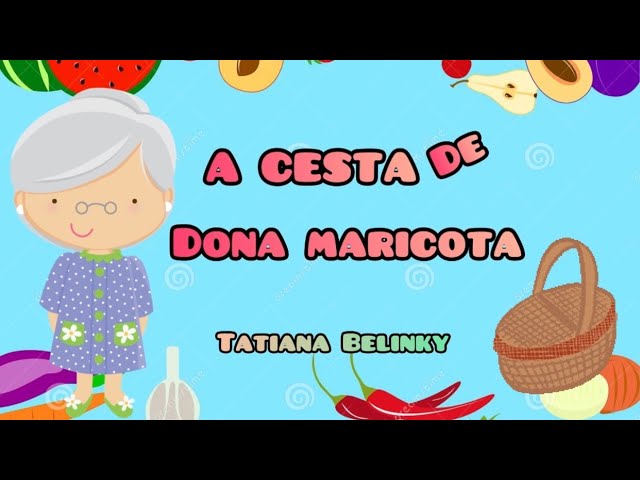 Atividade: Cesta da dona MaricotaMateriais: Alimentos (frutas, verduras, legumes)Como realizar:Assista ao vídeo (acima na sugestão de vídeo) junto com a criança. Converse sobre a história que vocês assistiram, faça perguntas como por exemplo: O que dona Maricota comprou na feira? Quais frutas tinham na cesta de dona Maricota? O que dona Maricota fez com as frutas que ela comprou? E com os legumes e verduras, o que ela fez? Pergunte para a criança qual ou quais alimentos da cesta da dona Maricota ela já comeu? Qual ou quais alimentos ela gostaria de experimentar? Agora, peça para a criança montar uma cesta como a dona Maricota. A criança deverá ir até a cozinha e fazer de conta que está na feira, e comprar/colocar na cesta alimentos como frutas, verduras e legumes que ela encontrar.QUINTA-FEIRA 24/06Conteúdo: Coordenação motora (amarelinha criativa).Objetivos:Desenvolver a lateralidade;Trabalhar a coordenação motora através de diferentes atividades.Atividade: Amarelinha diferente.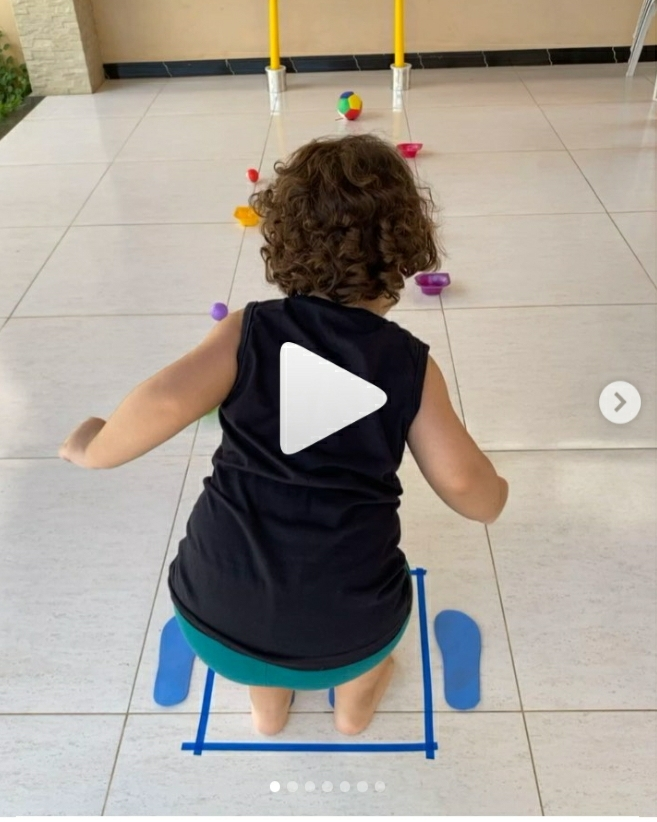 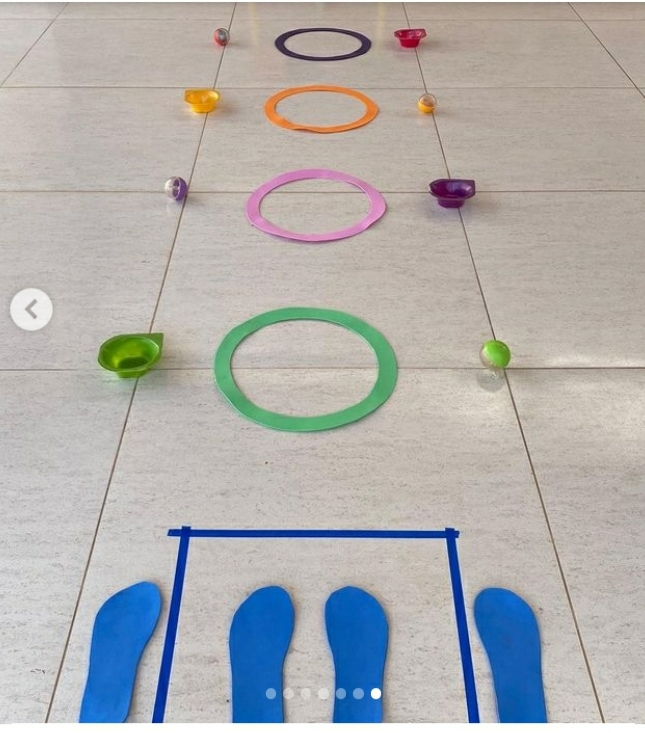 Como realizar:No mesmo estilo dos circuitos, o adulto pode propor uma amarelinha… mas um pouquinho diferente! Perto de cada quadradinho em que a criança vai pular, a proposta é posicionar de um lado uma bolinha (de meia, papel…) e do outro um potinho de plástico ( danone, requeijão, manteiga etc..).Assim, a brincadeira ganha um desafio a mais: jogar cada bola no lugar correto quando aterrissar do pulo! Além da coordenação motora como um todo, a atividade também trabalha a lateralidade – fazendo com que na medida em que exercita o corpo, a criança consiga definir o seu lado dominante. SEXTA-FEIRA 25/06Conteúdo: Brincadeira cultural (passar por baixo da corda).Objetivos: Resgatar as brincadeiras tradicionais, reconhecendo-as como elemento do desenvolvimento infantil;Desenvolver noções de espaço.Atividade: Passar por baixo da corda.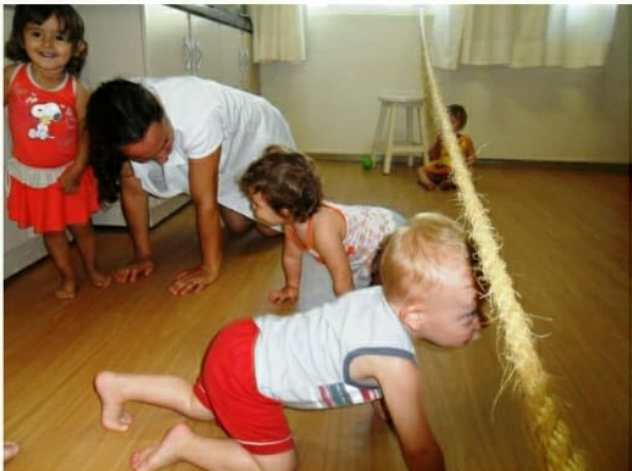 Como realizar:O adulto precisará colocar uma corda (elástico, corda de varal, fita de cetim, barbante) esticada com as pontas presas e estimular a criança a passar de um lado ao outro por baixo, usando os braços e pernas para fazer a passagem.Para não ficar tão simples, além de passar com a barriga no chão, passe também com a barriga pra cima, com as pernas passando primeiro, com a cabeça passando primeiro. Ou seja, não apenas aquele rastejo tradicional estilo jacaré. É muito importante a participação dos pais na atividade. A criança tendo uma referência do movimento, reproduz com muito mais facilidade.Outra forma de brincar é colocar objetos que a criança gosta do outro lado  para que ela pegue  tendo que passar por baixo da corda como obstáculos.